Brouček ve světě barvičekRozvoj představivosti a zrakové vnímáníRozvoj estetického cítění dětíKooperace ve skupince dětí Znalost základních i odvozených barvičekProcvičujeme paměť a soustředěnostPodporujeme utváření citových vazeb,  empatie , sebevědomí  a  sebedůvěry Tabulkový výtah týdenního plánu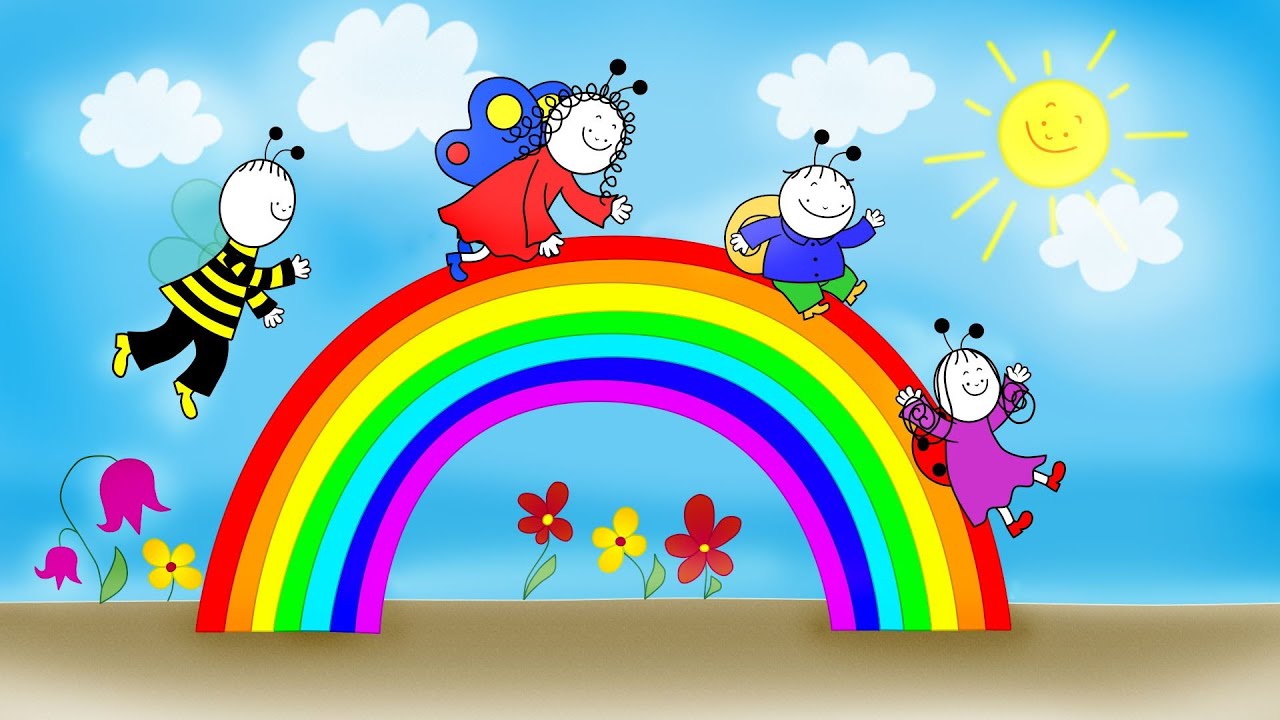 Komunitní kruhy a motivace dětíOtázky k tématu:Jaké barvy znáš?Jakou barvu má např: Sluníčko, travička, nebe, jablíčko apod.?Co je to duha?A kdy ji můžeme vidět?Víš jak vzniká duha a proč?Jaké barvy v duze můžeš vidět?Dokázala by jsi je vyjmenovat jak jdou po sobě?Dokážeš ukázat co vše ve třídě máme červené, modré,…?Jaké jsou barvy podzimu?Jaké jiné barvy ještě znáš?Pohybové aktivity a hryMotivační improvizační cvičení – na zvířátka, na činnosti ve školce, (polezeme jako hadi, jako pejsci apod. ) – lokomoční pohybové činnosti (chůze, běh, skoky, poskoky, lezení ), pohyb v prostoruHoď si a hraj – hra s barevnou kostkou, určování barev a plnění pohybových úkolůČáp ztratil čepičku – Děti chodi v prostoru a říkají básničku  - „Pan čáp ztratil čepičku, měla barvu barvičku“ a p.uč. určí b arvu například červenou  - děti se rozeběhnou po prostoru a musí najít něco co je červené …pokračujeme a určujeme ostatní barvyBublina – chůze v kruhu a náznak pohybu  za doprovodu básničky  - „Bublina se nafukuje, přitom pěkně vykračuje, dívejte se děti, jak bublina letí –PRÁSK!“ děti naznačují praknutí bubliny Na  barevné sochy – pohyb v prostoru, na zvukový signál, zůstat stát jako sochy, kdo se pohne jde počkat na konec hry, poté hru opakujemeCvičení s padákem – hry s padákem, určování barviček, hra s míčkem, náznak rychlosti v počasí, relaxační a dechové cvičení Barevné domečky – barevné obruče naznačují domečky – děti běhají v prostoru herny za doprovodu hudby  - na vypnutí hudby se děti co nejrychleji snaží dostat do svého barfevného předem určeného domečku  - obměna p.uč. může domečky měnit i barvyVýtvarné a pracovní činnostiMíchání barevČerné čtvrtky                  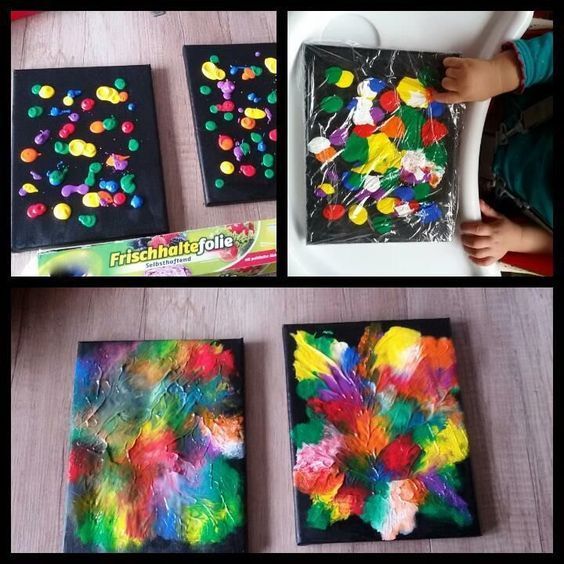 Potravinářská folieTemperové barvy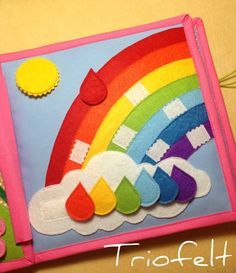 PVC Duha                                          Barevné pvc Řezací nůž lepidlo Duha                                      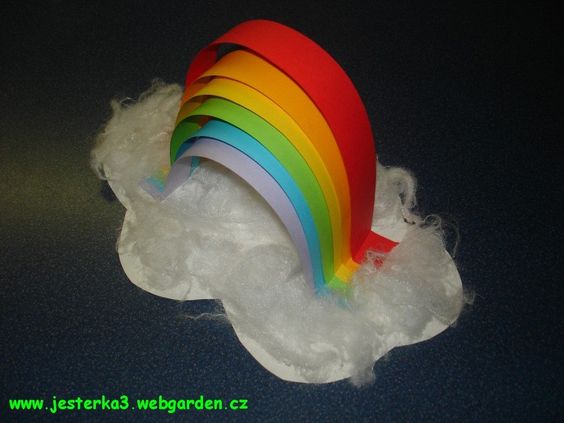 Barevné papíryVataLepidlo nůžkySlunce a duha                                  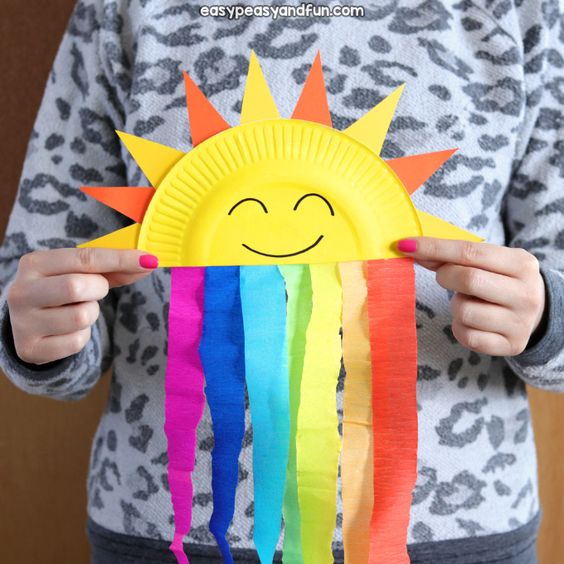 papírové talířebarevné papíry barevný krepáknůžkylepidloBarevný domeček                               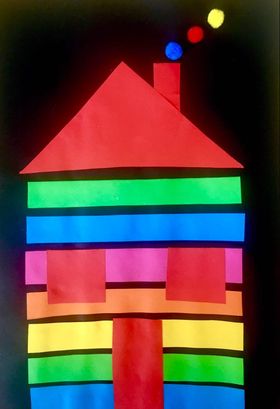 Barevné papíry LepidloNůžkyPlyšové kuličkyZásobníček říkadel, básniček a písničekBarvičkyŽlutá to je sluníčko, zelená je tráva.Červená je jablíčko, už to umím sláva.Modrá to je obloha, hnědá to je hlína, Když si ruce umažu, tak je na nich špína,když si ruce umyju, tak jsou zase čisté.Teď už všechny barvy znám,to je zcela jisté.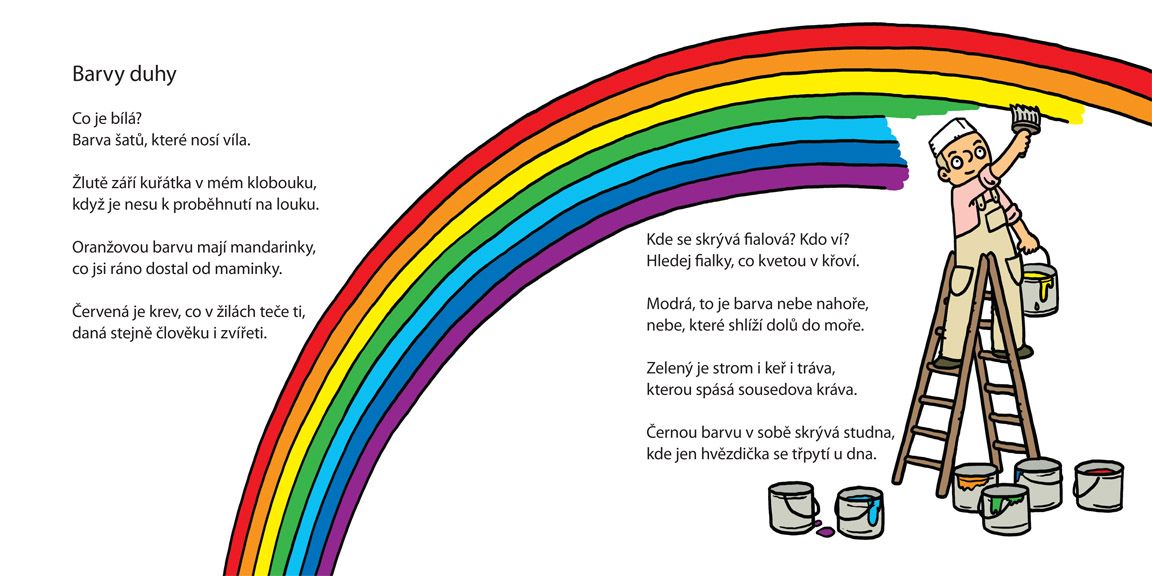 Rozumová výchova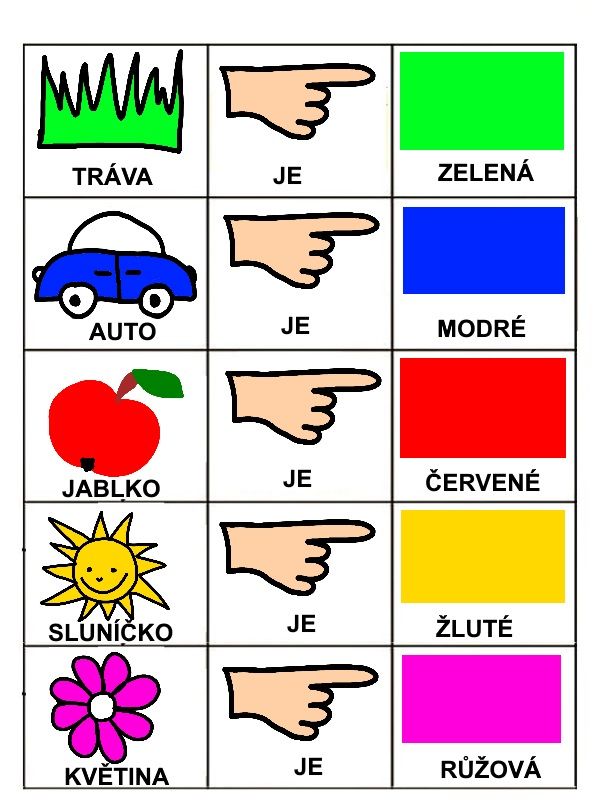 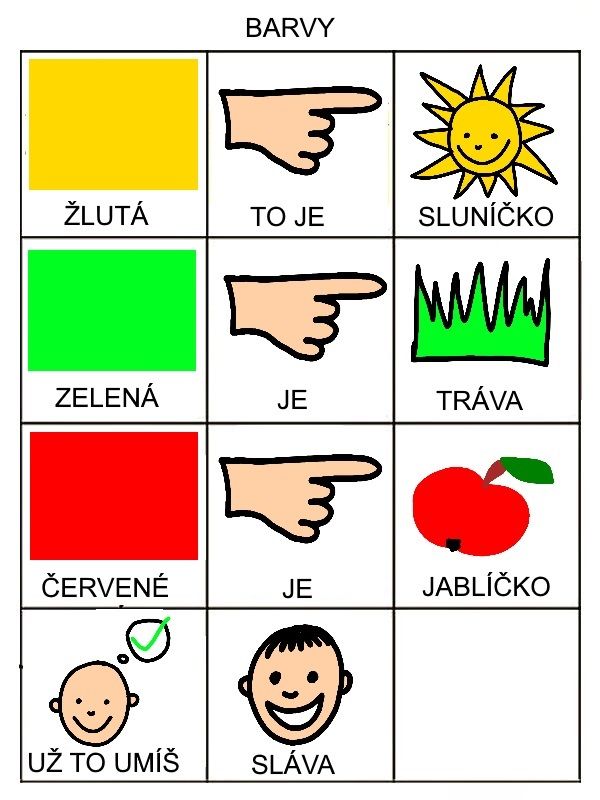 Hudební činnosti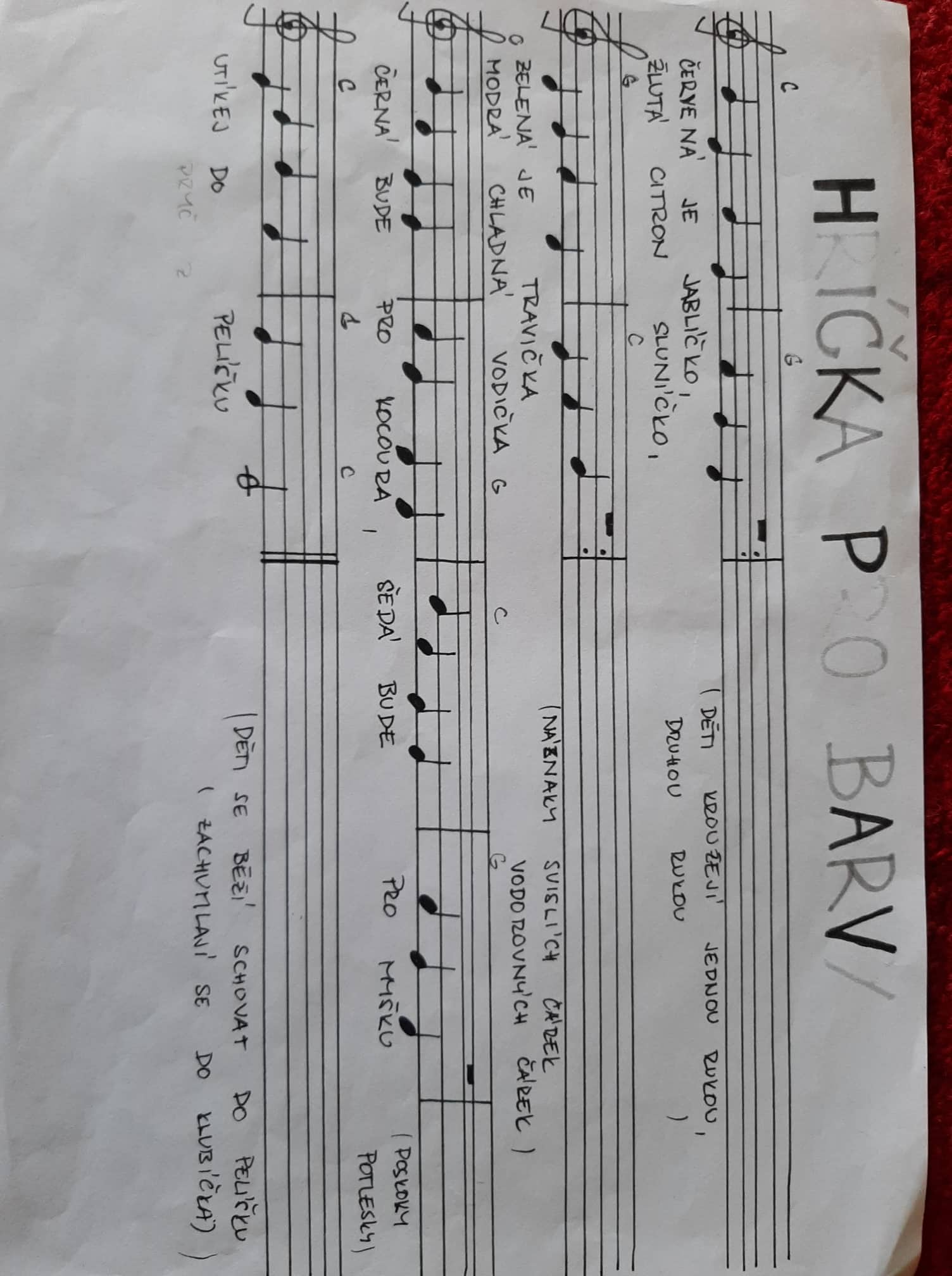 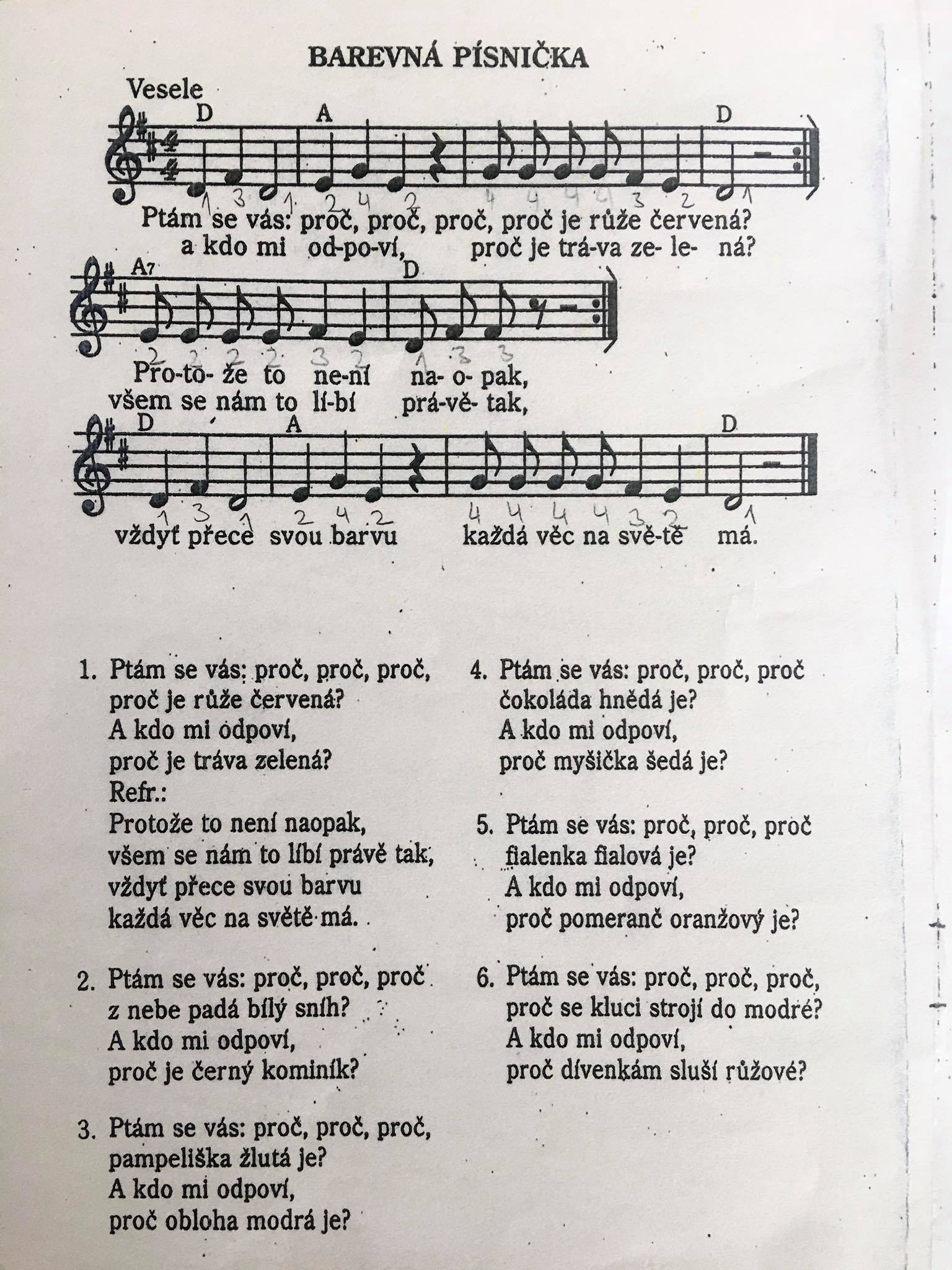 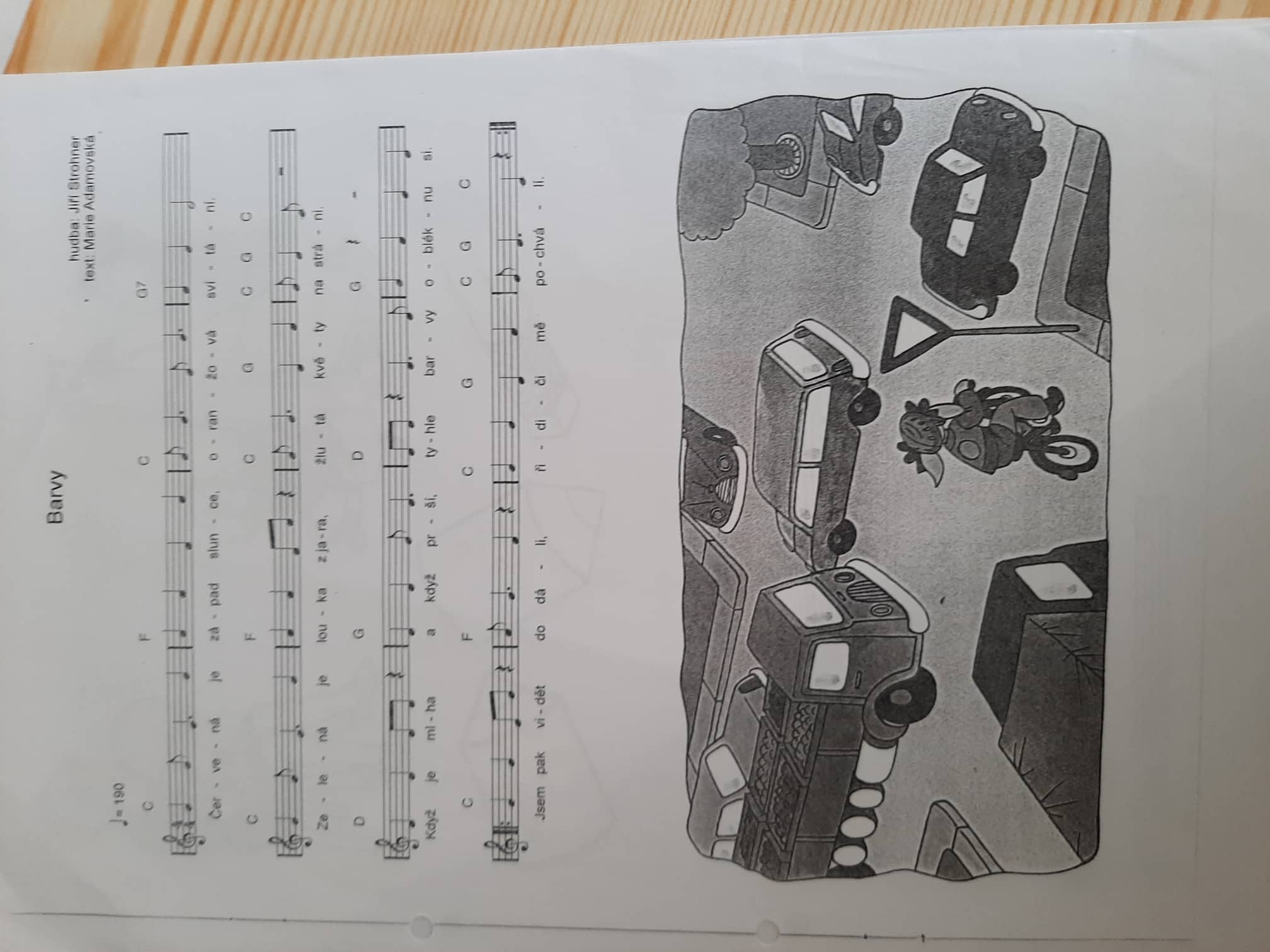 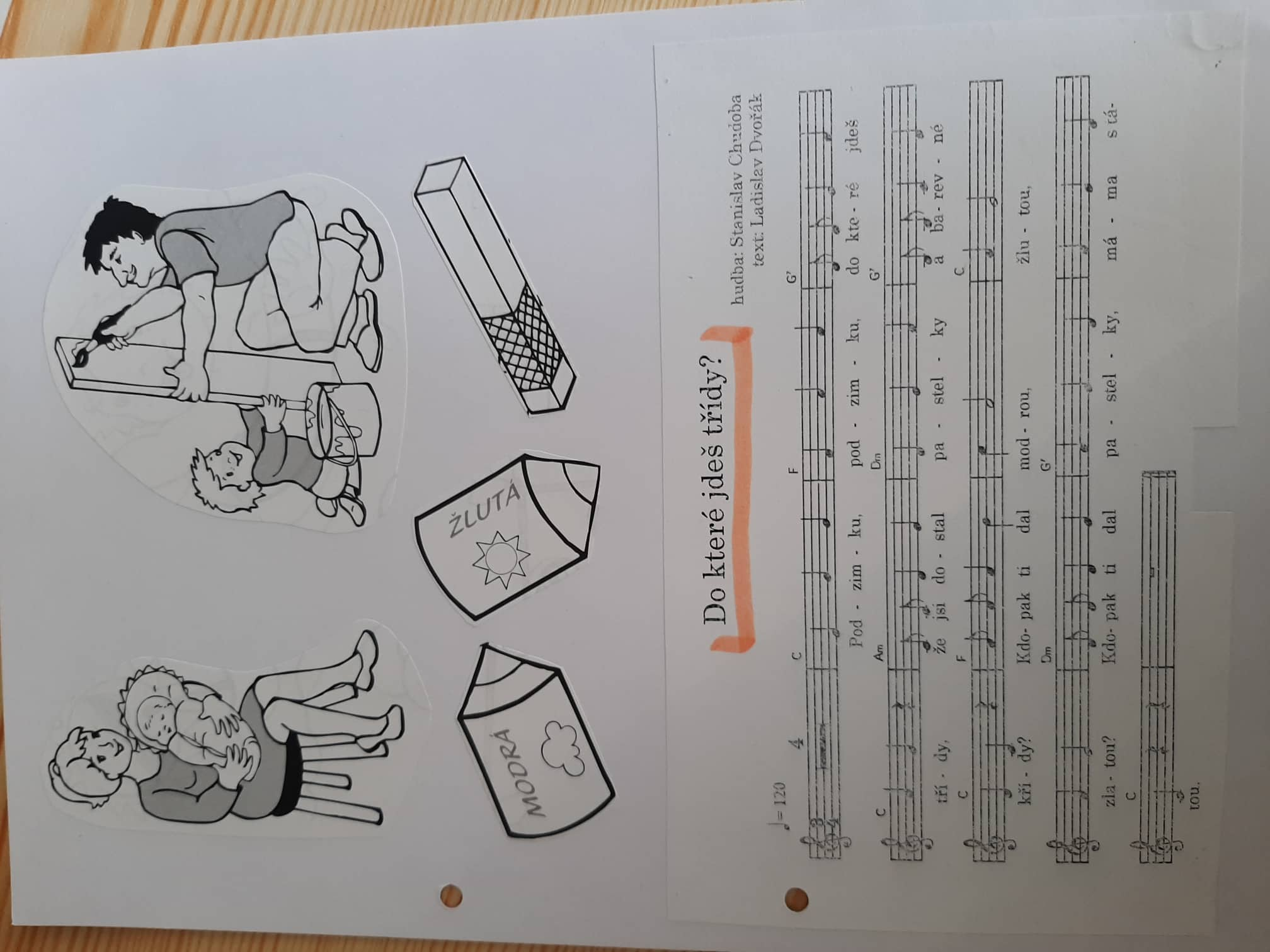 Pracovní listy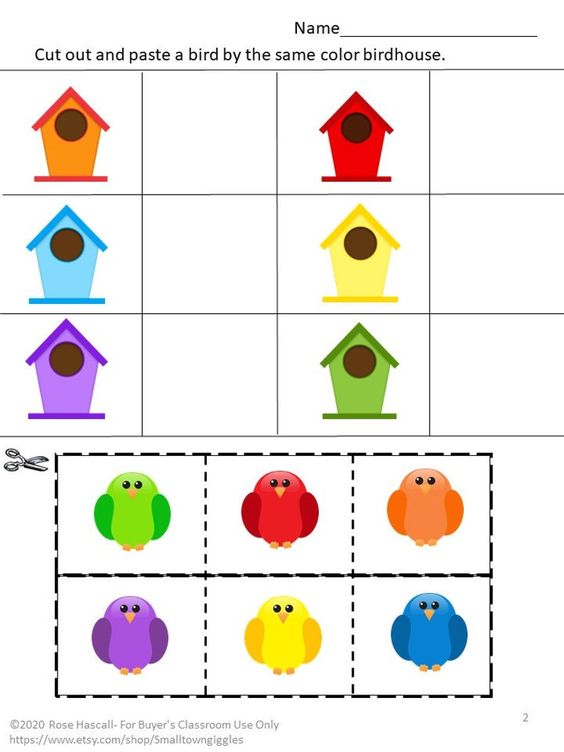 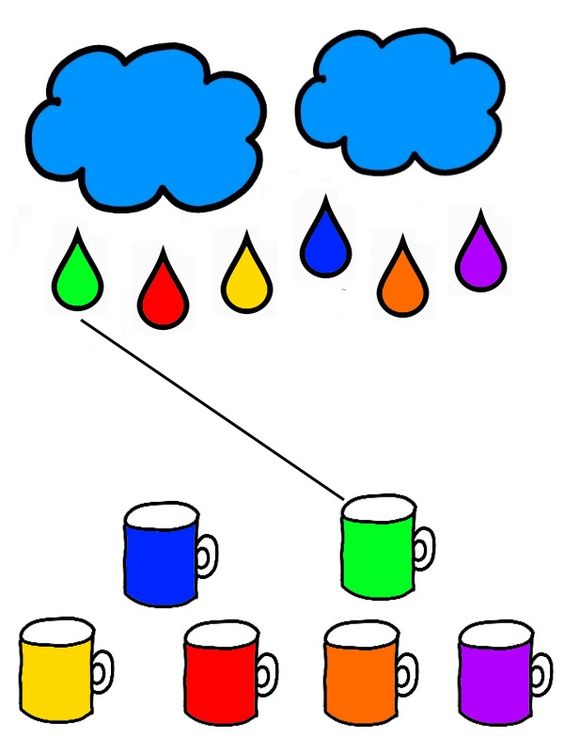 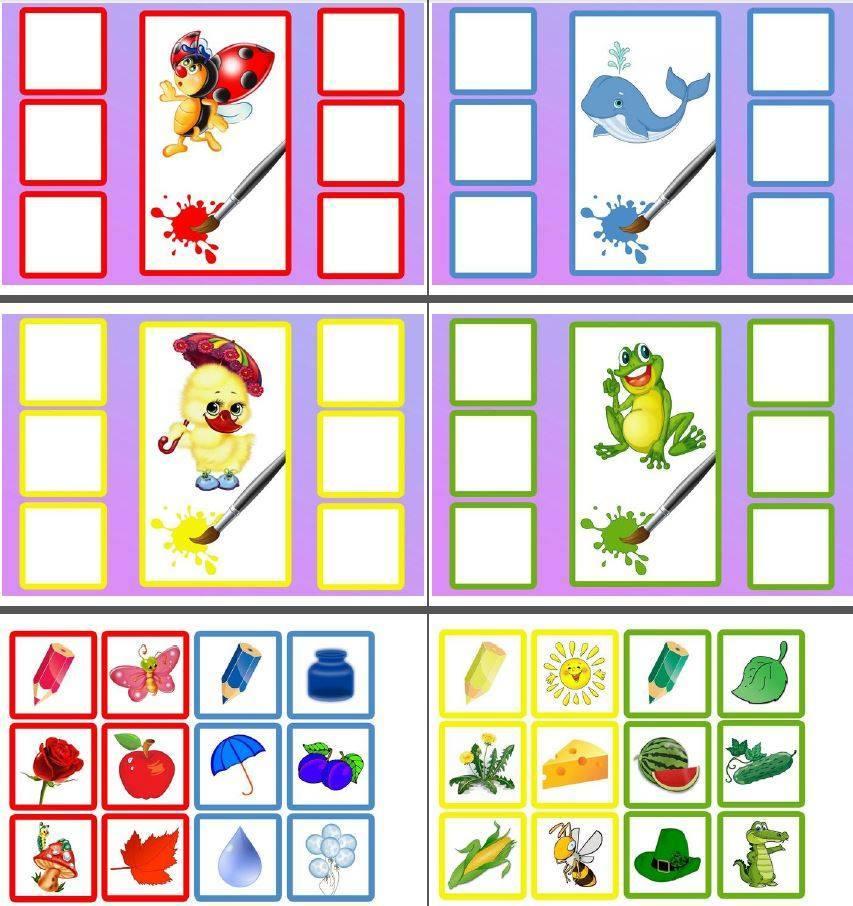 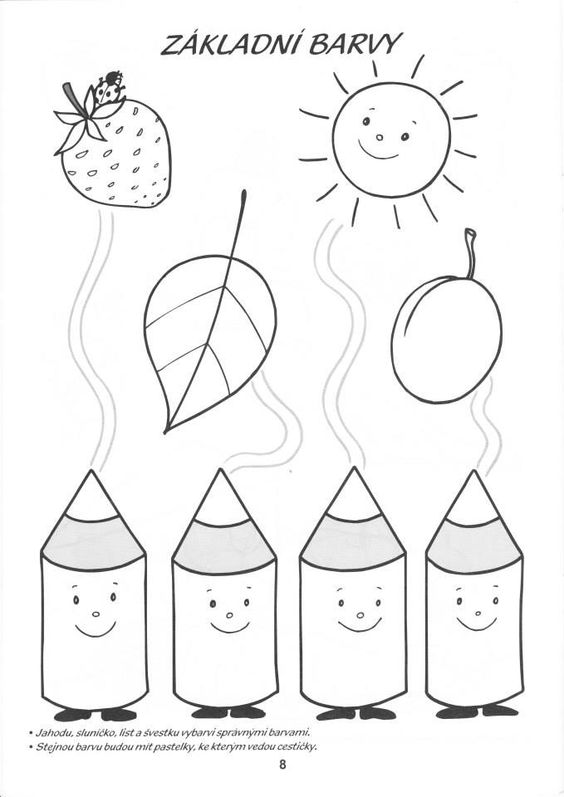 činnost poznámkyPONDĚLÍRČ: prohlížení knih a leporel, námětové hry dle výběru dětí – kuchyňka, obchůdek, procvičování třídění hříbky - barvičky, společný úklid hračekKK: pozdravení kamarádů, uvítání nového týdne, seznámení dětí s témate Barvičky - Duha, jaké známe barvy, barvy duhy, přiřazování barev ke známým slovíčkům (sluníčko, travička apod.)LOGO chvilka: dechové a artikulační cvičení, gymnastika mluvidel, jednoduchá říkadla a slovaPH: „Čáp ztratil čepičku“ – chůze v prostoru, reakce na signál, poznáváná barev HUD: děti se učí píseň "BAREVNÁ PÍSNIČKA“    - seznámení s písní,hra na tělo, rytmizace, PV: hry na školní zahradě – dbáme na pravidla používání průlezek, houpaček, kolotoče apod.ÚTERÝRČ: libovolné hry v koutcích herny, kreslení a vybarvování omalovánek – použití správných barviček na známé obrázky – sluníčko žluté apod. – estetické cítění,dbáme na správné držení pastelky konstruktivní stavebnice – lego, duplo, dřevěné kostky – rozvoj představivosti, fantazie a trpělivostiKK:“pozdravení kamarádů, uvítaní nového dne, kalendář přírody – dny v týdnu, počasí, roční obdobíJak vzniká duha?, barvy duhy, experiment – míchání dvou barev – vzniká barva nováPVČ: Modelování  - duha – rozvoj jemné motoriky, představivost a pečlivost při práciPH: „Motivační improvizační cvičeni“ barevná zvířátka  –  lokomoční dovednosti, nápodoba zvířátek pohybem  - chůze , běh , lezení, poskoky apod.HUD: BAREVNÁ ŠKOLKA  - opakování písně z minulého týdne – hra na Orffovy nástrojePV: hry na školní zahradě – jízda na odstrkávadlech (helmy), hry s míčem  - školka s míčem, na třetího,kopanáSTŘEDARČ: hry v koutcích aktivit, stavby ze stavebnic, hry s Montessori prvky, logico primo, vláčky a vláčkodráha, hry s molitanovými kostkami, hra s pískovnicí – jemná motorika – čáry, vlnky, kruhy apod.KK: přivítání nového dne, uvítání kamarádů, zopakování značek a jmen kamarádů, opakování o duze,pojmy – vlevo, vpravo, nahoře, dole, vpředu, vzadu, před, zaBáseň : Barvičky – opakování barevPH: „Na barevné domečky“ – reakce na signál, poznávání barev HUD: opakování písně –Barevná písnička a jiných známých písničekPV : při přípravě na pobyt venku  - snaha o samostatnost při oblékání a posloupnost oblékáníČTVRTEKRČ: volné hry u stolečků, libovolné hry v koutcích herny, skládání puzzlí a stavebnic, námětové hry na rodinu, na kadeřníka, na hasiče či policistu – simulace běžných životních situacíKK: pozdravení kamarádů a přivítání nového dne, kalendář přírody – počasí, dny v týdnu, roční období, měsíceBarevné kbelíčky – třídění, dle barvy a velikosti TVČ: Cvičení s padákem  - hry s barvami a míčky, řazení a poznávání barev, dechové a relaxační cvičení PV: Vycházka do okolí MŠ – poznáváme a pozorujeme okolí MŠ – určujeme barvičky, toho co po cestě potkáme, změny barev v přírodě dle ročního obdobíPÁTEKRČ:volné hry v koutcích herny, libovolné kreslení u stolečku, stavebnice a dětské knížky, relaxační hry v pelíšku, volné modelování, kuličková modelína,svítící autodráha, molitanové puzzle – rozvoj pozornostiEVVO – Skládání z plastových víček  – využití odpadového materiálu ke hře – sestavování obrázků na ploše, pojmenování určit barvy a tvarKK: shrnutí poznatků z celého týdne, zhodnocení týdne dětmi i učitelkou – rozvoj zdravého sebevědomí,rozvoj samostatného mluveného projevu. HUD: zopakování písně Barevná písnička – hry na Orffovy nástrojeHříčka pro barvy  - píseň s pohybem Hoď si a hraj – určování barev a plnění zadaných úkolů PV: Hraju si tak, aby mě to nebolelo – připomínat pravidla bezpečnosti při pohybu na zahradě, venku i procházkách 